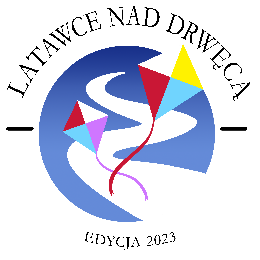 REGULAMIN II-GO KONKURSU DLA UCZNIÓW ZE SZKÓŁ PODSTAWOWYCH
Z TERENU GMINY LUBICZ POD NAZWĄ„DZIECIAKI TALENCIAKI 2024”OrganizatorKonkurs organizuje Gminny Ośrodek Pomocy Społecznej w Lubiczu, zwany w dalszej części „organizatorem”, we współpracy z Zespołem Ekonomiczno-Administracyjnym Szkół i Przedszkoli pod patronatem Wójta Gminy Lubicz, przy wykorzystaniu finansowania z „Gminnego Programu Profilaktyki i Rozwiązywania Problemów Alkoholowych i Przeciwdziałania Narkomanii”. Konkurs realizowany w ramach projektu socjalnego „LATAWCE NAD DRWĘCĄ”.AdresaciUczniowie wszystkich szkół podstawowych z terenu gminy Lubicz, zwani w dalszej części „uczestnikami”.Cele konkursu:Profilaktyka zachowań społecznie szkodliwych, w tym głównie przemocy rówieśniczej, wśród dzieci i młodzieży z terenu gminy,Zaangażowanie dzieci i młodzieży w tworzenie materiałów wykorzystywanych w gminnej kampanii społecznej organizowanej przez Gminny Ośrodek Pomocy Społecznej w Lubiczu,Aktywizacja uczniów w zakresie spraw lokalnych i społecznych,Zachęcanie dzieci i młodzieży do konstruktywnego wykorzystania czasu wolnego,Promocja uczniów uzdolnionych artystycznie i twórczo.Warunki uczestnictwa w konkursieWarunkiem uczestnictwa w konkursie „DZIECIAKI TALENCIAKI 2024” jest przygotowanie przez ucznia szkoły podstawowej z terenu gminy Lubicz:pracy plastycznej (rysunku, malunku, grafiki, kolażu itp.) zawierającej tematykę dotyczącą przeciwdziałania przemocy rówieśniczej lubkomiksu o przeciwdziałaniu przemocy rówieśniczej lubprojektu multimedialnego dotyczącego przeciwdziałania przemocy rówieśniczejoraz złożenie ich wraz z wypełnioną kartą zgłoszenia uczestnika (załącznik 1) do opiekuna konkursu w danej szkole, tj.  Szkoła Podstawowa w Lubiczu Dolnym – Pani Jolanta Krause; Szkoła Podstawowa w Lubiczu Górnym – Pani Anna Jankowska; Szkoła Podstawowa w Złotorii – Pani Magdalena Derkowska; Szkoła Podstawowa w Młyńcu Pierwszym – Pani Lucyna Wiktorska-Wnuk; Szkoła Podstawowa w Grębocinie – Pani Karolina Grzegórska. Każda szkoła po zebraniu prac z kartami zgłoszeniowymi uczniów przekazuje je do organizatora konkursu, tj. Gminnego Ośrodka Pomocy Społecznej w LubiczuPrace będą rozpatrywane w trzech kategoriach z podziałem na klasy:
a)   klasy 1-3klasy 4-5 klasy 6-8Autorem pojedynczej pracy plastycznej i komiksu może być jedna osoba (wskazana w zgłoszeniu imieniem i nazwiskiem). Natomiast w przypadku projektu multimedialnego ilość autorów może wahać się od jednej do dwóch osób.  Dozwolona jest dowolna technika plastyczna oraz dowolny format wielkościowy pracy plastycznejProjekt multimedialny należy przygotować w formie rolek instagramowych oraz tik-tokowych. Każda szkoła po zebraniu prac z kartami zgłoszeniowymi uczniów przekazuje je do organizatora konkursu, tj. Gminnego Ośrodka Pomocy Społecznej w Lubiczu na adres e-mailowy: dzieciakitalenciaki2024lubicz@gmail.comOsobą oddelegowaną do informowania o konkursie na terenie każdej szkoły będzie opiekun konkursu, tj. Szkoła Podstawowa w Lubiczu Dolnym – Pani Jolanta Krause; Szkoła Podstawowa w Lubiczu Górnym – Pani Anna Jankowska; Szkoła Podstawowa w Złotorii – Pani Magdalena Derkowska; Szkoła Podstawowa w Młyńcu Pierwszym – Pani Lucyna Wiktorska-Wnuk; Szkoła Podstawowa w Grębocinie – Pani Karolina Grzegórska. Opiekun z każdej szkoły zbierze zgłoszone prace i przekaże organizatorowi konkursu. Nie można indywidualnie składać prac bezpośrednio do organizatora konkursu.Prace konkursowe należy dostarczyć do opiekuna projektu w szkole do dnia 29.04.2024 r. w teczce opisanej imieniem i nazwiskiem uczestnika z załączoną wypełnioną kartą zgłoszenia do konkursu.Prace nadesłane po terminie nie będą rozpatrywane.Prace nadesłane na konkurs nie mogą:Naruszać praw autorskich osób trzecichNaruszać prawa do prywatności osób trzecichNaruszać nietykalność fizycznej osób trzecichNaruszać jakiekolwiek zasady prawa czy etykiUdział w konkursie jest jednoznaczny z nieodpłatnym udzieleniem organizatorowi zezwoleń, o których mowa w ust. 13 i 14, na wykorzystanie pracy plastycznej, komiksu i projektu multimedialnego. Uczestnik konkursu z chwilą przekazania pracy plastycznej, komiksu i projektu multimedialnego do organizatora konkursu zezwala Gminnemu Ośrodkowi Pomocy Społecznej w Lubiczu na publiczne udostępnianie pracy dla wszystkich osób chcących się z nią zapoznać, w szczególności na potrzeby realizacji i promocji konkursu, w tym na wszystkie czynności konieczne dla publicznego udostępnienia pracy plastycznej, komiksu i projektu multimedialnego w szczególności: a) wprowadzanie pracy plastycznej, komiksu i projektu multimedialnego do sieci komputerowych, Internetu, b) publiczną prezentację i wyświetlanie pracy plastycznej, komiksu i projektu multimedialnego , w tym jej umieszczenie w sieci Internet; c) wielokrotne utrwalanie i zwielokrotnianie pracy każdą techniką, w tym techniką drukarską, reprograficzną, zapisu magnetycznego oraz techniką cyfrową;d) przesyłanie pracy plastycznej, komiksu i projektu multimedialnego innym podmiotom współpracującym z organizatorem. Zezwolenie, o którym mowa w ust. 12, uprawnia także Gminny Ośrodek Pomocy Społecznej w Lubiczu do udzielania podmiotom trzecim pozwoleń do korzystania z pracy plastycznej, komiksu i projektu multimedialnego na polach eksploatacji wymienionych w ust. 13 i w załączniku nr 2 do regulaminu. Uczestnik konkursu zezwala także organizatorowi nieodpłatnie na ekspozycję przesłanej pracy plastycznej, komiksu i projektu multimedialnego podczas ewentualnej wystawy pokonkursowej oraz na opublikowanie przesłanej pracy plastycznej, komiksu i projektu multimedialnego na stronach internetowych i w mediach społecznościowych organizatora, Urzędu Gminy Lubicz oraz szkół podstawowych z terenu gminy Lubicz. Wraz z uzyskaniem zezwolenia, o którym mowa wyżej, Gminny Ośrodek Pomocy Społecznej w Lubiczu uzyskuje także bezpłatnie prawa zależne do przesłanej przez uczestnika pracy plastycznej, komiksu i projektu multimedialnego, w tym prawo do rozporządzania, rozpowszechniania i korzystania z opracowań tej pracy, w zakresie, na polach eksploatacji i na warunkach określonych wyżej, a także prawo do udzielania w tym zakresie i na tych polach eksploatacji i warunkach zezwoleń na rozporządzanie, rozpowszechnianie i korzystanie z opracowań tej pracy. Warunkiem udziału uczestnika w konkursie jest wyrażenie pisemnej zgody rodzica lub opiekuna prawnego uczestnika na udział w konkursie oraz wyrażenie przez niego w imieniu uczestnika zgody na wykorzystanie pracy plastycznej, komiksu i projektu multimedialnego w sposób określony w regulaminie. Zgody te są wyrażane poprzez wypełnienie oświadczeń, których wzór stanowi załącznik nr 2 do regulaminu. Zgłoszenie pracy plastycznej, komiksu i projektu multimedialnego do konkursu jest związane z dobrowolnym przekazaniem danych osobowych uczestnika i jego rodziców lub opiekunów prawnych zawartych w treści karty zgłoszenia uczestnika oraz w oświadczeniach załączonych do tej wiadomości. Dane osobowe uczestników oraz ich rodziców lub opiekunów prawnych pozyskiwane są wyłącznie do celów przeprowadzenia konkursu i ewentualnego wykorzystania prac plastycznych, komiksu i projektu multimedialnego zgodnie z regulaminem i nie będą wykorzystywane ani udostępniane w jakimkolwiek innym celu podmiotom trzecim. Klauzulę informacyjną dla osób przekazujących dane osobowe do przetwarzania przez organizatora w ramach realizacji konkursu stanowi załącznik nr 3 do regulaminu. Prace anonimowe nie będą brały udziału w konkursie.Uczestnicy w karcie zgłoszenia do konkursu oświadczają, że są autorami prac. Uczestnicy w karcie zgłoszeniowej do konkursu oświadczają, że akceptują warunki niniejszego regulaminuPrace konkursowe nie będą zwracane. Pozostają do dyspozycji organizatora.Rozstrzygnięcie konkursuOceny przesłanych przez szkoły prac dokona jury wybrane przez organizatora konkursu.Kategorie oceny prac:Wrażenia artystyczne (0-1-2 pkt.)Pomysłowość i oryginalność treści pracy (0-1-2 pkt.)Kreatywność wykonania formy pracy (0-1-2 pkt.)Społeczny walor pracy (0-1-2 pkt.)NagrodyW konkursie zostaną przyznane nagrody dla laureatów wskazanych przez jury, bez podziału na miejsca,Jury ma prawo przyznać wyróżnienia,Nagrodzeni uczestnicy otrzymają dyplomy oraz nagrody podczas oficjalnej gali poświęconej tematyce profilaktyki przeciwdziałania przemocy rówieśniczej organizowanej przez Wójta Gminy Lubicz dnia 23.05.2024 r. TerminyOgłoszenie konkursu w szkołach oraz na stronach internetowych organizatora – 08.04.2024 r.Termin zebrania prac przez opiekuna konkursu w szkole – 29.04.2024 r.Termin dostarczenia prac do organizatora konkursu – 07.05.2024 r.Ogłoszenie wyników konkursu wraz z wręczeniem nagród – 23.05.2024 r.Informacja na stronach internetowych organizatora konkursu o jego wynikach – 24.05.2024 r.Pozostałe ustaleniaDecyzja jury konkursu jest ostateczna i nie podlega odwołaniu. Punktacja przyznana poszczególnym pracom nie będzie ujawniana.Niniejszy regulamin jest jedynym dokumentem określającym zasady konkursu.W sytuacjach nieobjętych regulaminem decyduje organizator konkursu tj. Gminny Ośrodek Pomocy Społecznej w Lubiczu.Kontakt Gminny Ośrodek Pomocy Społecznej w Lubiczuul. Toruńska 56, 87-162 Lubicz DolnyOsoba do kontaktu ws. konkursu:Dawid LewandowskiTel. 501 957 906Załącznik nr 1 do regulaminu konkursu pn.: „DZIECIAKI TELENCIAKI 2024”KARTA ZGŁOSZENIA UCZESTNIKAdo II-GO KONKURSU DLA UCZNIÓW ZE SZKÓŁ PODSTAWOWYCH Z TERENU GMINY LUBICZDZIECIAKI TALENCIAKI 2024□ Akceptuję regulamin konkursu□ Podpisałem/am oświadczenie o wyrażeniu zgody na udostępnianie wizerunku dziecka, którego jestem rodzicem / opiekunem prawnych oraz jego danych osobowych□ zapoznałem się z informacją o przetwarzaniu danych osobowychZałącznik nr 2 do regulaminu konkursu pn.: „DZIECIAKI TELENCIAKI 2024”Oświadczenie w sprawie udzielenia zgody na rozpowszechnianie wizerunku oraz publikację danych osobowych 
w związku z przystąpieniem do konkursu pn.: „DZIECIAKI TALENCIAKI 2024”Wyrażam zgodę dla Gminnego Ośrodka Pomocy Społecznej w Lubiczu (GOPS) na przetwarzanie, w tym utrwalenie i nieodpłatne rozpowszechnianie wizerunku dziecka, którego jestem rodzicem/opiekunem prawnym w formie fotografii oraz materiałów filmowych wraz z jego danymi osobowymi w zakresie imienia, nazwiska, wieku, miejscowości, klasy, szkoły, do której uczęszcza oraz przygotowaną pracę konkursową (praca plastyczna/komiks/projekt multimedialny) w ramach organizowanego przez GOPS konkursu pn.:  „DZIECIAKI TALENCIAKI 2024”.Niniejsza zgoda obejmuje rozpowszechnianie wizerunku w dowolnym czasie, w całości lub części, razem z wizerunkami innych osób bez konieczności jego każdorazowego zatwierdzenia, za pośrednictwem poniżej wskazanych mediów:[  ] informacyjne strony internetowe GOPS;[  ] fanpage na portalach społecznościowych Facebook i Instagram prowadzonych przez GOPS; [  ] strony internetowe i portale społecznościowe szkół podstawowych z terenu gminy Lubicz;[  ] strony informacyjne i portale społecznościowe (Facebook) gminy Lubicz;[  ] gminny Newsletterw celach dokumentowania, archiwizowania i rozpowszechniania informacji o konkursie pn.; „DZIECIAKI TALENCIAKI 2024” oraz działaniach podejmowanych przez Gminny Ośrodek Pomocy Społecznej w Lubiczu oraz gminę Lubicz i jej organy na rzecz społeczności gminnej.Mam świadomość, że moja zgoda może być wycofana w dowolnym momencie, bez wpływu na zgodność z prawem przetwarzania przed jej wycofaniem. Oświadczam, że w całości przeczytałem(am) treść powyższej zgody i w pełni ją rozumiem. Imię i Nazwisko dziecka (autora pracy): ...................................................................................................................................................................Adres zamieszkania: ………………………..........................................................................................................................................Szkoła Podstawowa: ………………………..........................................................................................................................................Imię i nazwisko rodzica / opiekuna prawnego dziecka, które jest autorem pracy: …………………………………………………………………………………………………………………………………………………………….Adres zamieszkania: ………………………..........................................................................................................................................[  ] Oświadczam, że mam ukończony 18 rok życia. [  ] Oświadczam, że jestem rodzicem / opiekunem prawnym dziecka*, które jest autorem pracy. ....................................................... 				.......................................................                       data							     podpis_______________________________________________________________Imię i nazwisko uczestnika_______________________________________________________________Data urodzenia_______________________________________________________________Nazwa szkoły uczestnika konkursu______________________________________________________________Data złożeniaForma:             □praca plastyczna          □ komiks         □  projekt multimedialny______________________________________________________________________Numer telefonu rodzica/opiekuna uczestnikaPodpis rodzica/opiekuna prawnego uczestnika